TERMINOLOGYIDENTIFYING SITUATIONS OF ONE AND TWO VARIABLE DATAAsk yourself: 1. What is this information measuring?2. How can this information be displayed?3. How can this information be analyzed?Example 1	State whether each situation involves one-variable or two-variable data.  Justify your answer.Noah researches annual hours of sunshine in Canadian cities.A study compares the amount of time people spend watching TV and the amount of time reading.TYPES OF DATA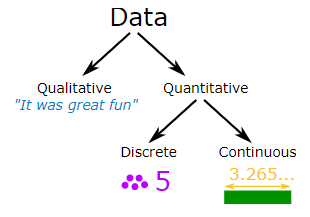 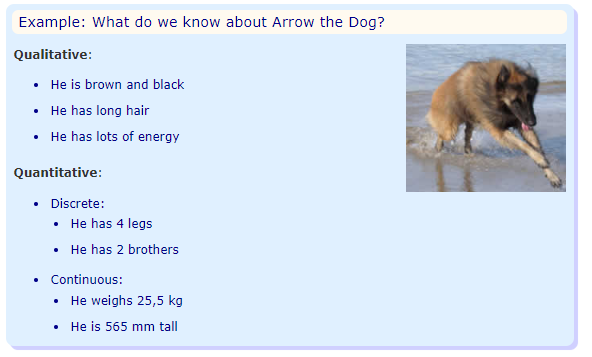 DISPLAYING DATADECIDING WHICH GRAPH TO DRAWExample 1:a) Does the table show one or two variable data? ____________(Note: Frequency is not a variable.)b) Graph the table.Example 2: Here is how many students got each grade in recent test:a) Does the table show one or two variable data? _________b) Graph the table.Example 3: 145 people were asked “Which is the nicest fruit?”:a) One or two variable data? __________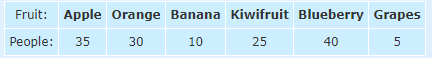 b) Graph the table.Example 4: For a class project, Dylan surveyed students about their part-time jobs.  The data is shown below.What type of graph would be best to show how many 
hours each student worked on the weekend?What type of graph would best show a possible relationship between weekday and weekend hours?BAR GRAPHHISTOGRAMShows relative sizes of different results:One variable dataShows frequency of each dataDiscrete or categorical data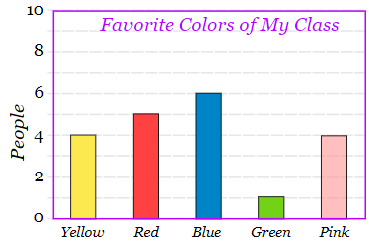 Shows frequency of a RANGE of data values One variable dataGroups numbers into ranges.Used for continuous data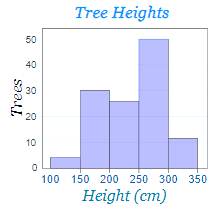 PIE CHARTSCATTER PLOTOne variable dataShows proportion of each data valueUsed for categorical data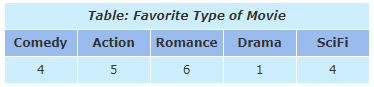 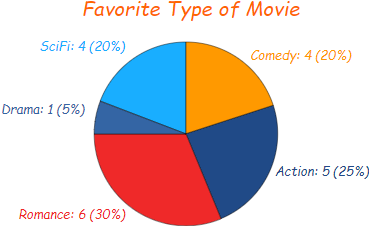 Show the relationship between two sets of data.Two variable dataShows two pieces of info for each item Used for discrete or continuous data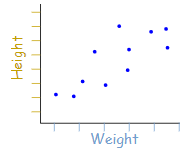 $ Spenton LunchFrequency(# of days)0 to 262 to 444 to 686 to 838 to 102ABCD412102Hours Spent at Part-Time JobHours Spent at Part-Time JobStudentWeek HoursWeekend HoursAnya  5.012.5Ellen  8.012.0Fiona17.0  8.0Aaron  0.016.5Leila10.016.0Mason  9.5  8.0Petra15.0  6.0